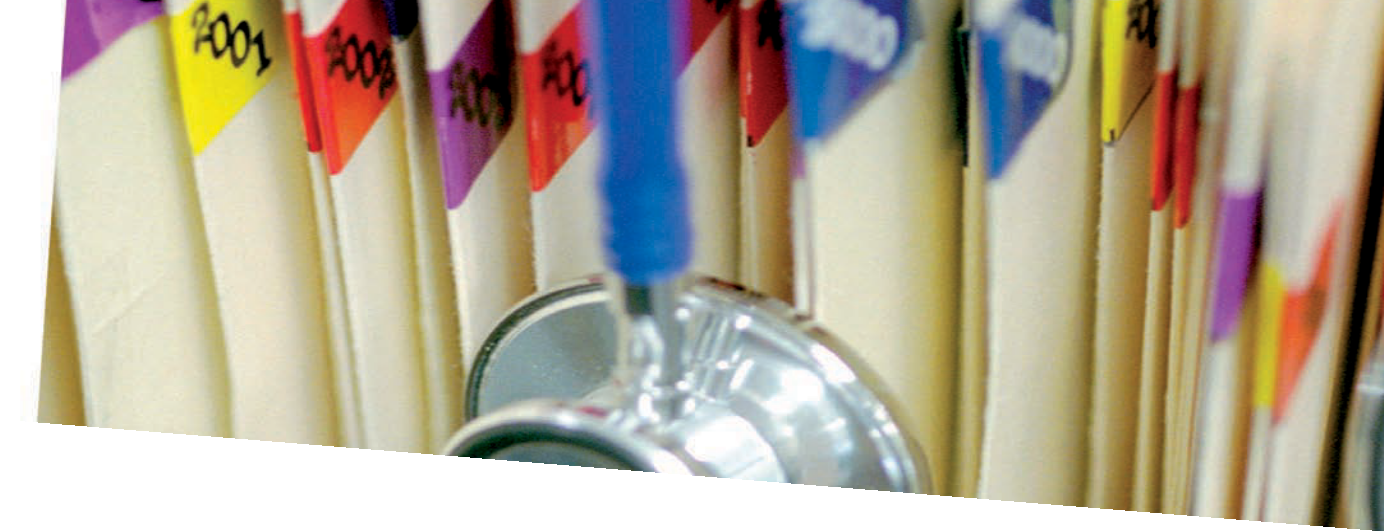 OperacionesAdministrativasy DocumentaciónSanitariaBLOQUE I. ORGANIZACIÓN SANITARIA.1.- INTRODUCCIÓNDurante la Edad Media –Reyes Católicos- se organizan las cofradías, vinculadas a los gremios, que se pueden considerar como las primeras sociedades de socorro  mutuo, y en las que, mediante las aportaciones económicas de  sus integrantes, se intentaba ayudar a otros compañeros en situación desfavorecida. Ya en el siglo XVIII, además, interviene la beneficencia pública, fundamentalmente  los  Ayuntamientos,  añadiendo  a estos sistemas otras medidas específicas.A finales  del siglo XIX se producen una  serie de acontecimientos en Europa como  son la crisis económica de 1884, el crecimiento de zonas  industriales, las jornadas laborales muy  largas  de 14 a 18 horas  con la incorporación al trabajo de mujeres y niños, etc. Todo ello empeora, aún más si cabe, la situación social de los trabajadores.Como consecuencia, ante  esta situación social, que se daba principalmente en Europa, Otto von Bismarck,  Canciller alemán, presenta al parlamento un proyecto de aseguramiento de los trabajadores, que se considera el 1er sistema de Seguridad Social propiamente dicho.La gran  crisis  económica de 1929 impulsa la presentación por  el gobierno Roosevelt, en los Estados Unidos, de la Ley de Seguridad Social (Social Security Act) en 1935, que tiene  como características principales el tener un carácter universal. Pero  solo cubriendo situaciones de emergencia y cofinanciado por el Estado y seguros voluntarios de los trabajadores.Al final de la Segunda Guerra Mundial, el parlamentario británico, W. H. Beveridge  presenta, en  el Reino  Unido,  una serie de informes para  reformar el Sistema de Seguridad Social del país destacando tres  características principales: cobertura para  todos los trabajadores, un  tipo  único  de prestación y la financiación conjunta por cotizaciones y presupuestos del Estado.2.- LA SEGURIDAD SOCIAL EN ESPAÑAEn España  se opta  por el modelo alemán o continental.  Desde 1900 hasta 1963 se van creando diferentes seguros,  primero voluntarios  y luego obligatorios.En 1963 se promulga la Ley de Bases de la Seguridad Social en la que, como características principales, destacan:– La Seguridad Social se somete a la tutela del Estado.– Se establece un sistema de gestión unificado.– Se excluye  el ánimo de lucro.– Se establece una  redistribución de rentas por vía de servicios.– Se dan los primeros pasos para una protección universal de las personas.En 1974  se publica la Ley General de Seguridad Social,  que  actualiza la anterior, que permitirá cumplir el mandato constitucional y, con algunas modificaciones posteriores, es la vigente  en la actualidad.2.1.- Régimen de inclusión - dos modalidades:2.2.- Acción protectoraEn las prestaciones de  asistencia sanitaria  destacan dos  situaciones: enfermedad y accidente. Que se presta al asegurado desde  que  se solicita  y sin límite de tiempo siempre que sea precisa.2.3.- Entidades gestoras de la seguridad socialLa gestión de la Seguridad Social se realiza bajo la dirección del Ministerio de Trabajo  y Asuntos  Sociales a través de diferentes entidades gestoras.Todas las Comunidades Autónomas tienen ya transferidas las competencias en prestaciones sanitarias, al igual  que la transferencia de  algunos servicios  complementarios como los de atención a personas mayores. La estructura básica de este ministerio desde julio 2004:– Instituto Nacional de la Seguridad Social (INSS).– Instituto Social de la Marina  (ISM).– Instituto de Mayores y Servicios Sociales (IMSERSO).– Tesorería  General de la Seguridad Social (TGSS).3.- SISTEMA NACIONAL DE SALUDEn 1855 se establece por  primera vez en España  un  órgano central con competencias en materia sanitaria —la Dirección General de  Sanidad-, dependiente  del  Ministerio de  la  Gobernación. A lo largo  del siglo XX, se han  ido sucediendo muchas modificaciones en la organización de los servicios sanitarios y su dependencia de la Administración del Estado.Se genera una  situación muy  compleja, con  una cobertura sanitaria mayoritaria prestada por  el Instituto Nacional de Previsión  (INP), o el Instituto Nacional de la Salud (INSALUD), otras gestionadas por  la Dirección General de Sanidad. Situación esta tan  complicada que necesitaba una  reorganización y racionalización  de las estructuras sanitarias. Siendo la Constitución Española de 1978, la que sienta las bases legales para ello.En abril  de 1986 se publica la Ley General  de Sanidad (Ley 14/86). Finalidad: “regular todas las acciones que permitan hacer  efectivo el derecho a la protección de la salud,  reconocido en el Art. 43, y concordantes, de la Constitución” de todos los españoles y extranjeros residentes en  España. Estableciendo el  actual Sistema Nacional de Salud.3.1.- Características generales3.2.- Financiación y recursosEn principio, la financiación, se realizaba  mediante las  cotizaciones al  Sistema de  Seguridad Social por empresarios y trabajadores, las aportaciones directas de las Comunidades Autónomas y corporaciones locales o las transferencias del Estado con cargo a los Presupuestos Generales.En la actualidad, la financiación se realiza casi en su totalidad a cargo de los Presupuestos Generales del Estado, con aportaciones mínimas por cotizaciones a la Seguridad Social de empresarios y trabajadores. 4.- ORGANIZACIÓN DEL SISTEMA NACIONAL DE SALUDMediante la distribución geográfica del territorio y los distintos niveles de competencias de la Administración.4.1.- Estructuras básicas de saludEn 1984 se publica el Real Decreto de Estructuras Básicas de Salud, dividiendo el territorio nacional en las llamadas estructuras básicas de salud: áreas de salud  y zonas básicas.Teóricamente, atienden a una  población no  inferior a 200.000 habitantes, ni superior a 250.000, existiendo excepciones evidentes como son las Comunidades insulares -Baleares y Canarias-,  las ciudades autónomas de Ceuta y Melilla u otras excepciones.Centro de salud  o centro de atención primaria constituye la estructura física  y funcional sanitaria de referencia donde desarrolla sus funciones el equipo de atención primaria.Delimitar cada  -ZBS-, supone tener en  cuenta la densidad de población –entre 5.000  y 25.000  habitantes-, recursos e instalaciones. El criterio fundamental es el de  accesibilidad, estableciendo  que  la  distancia que  deba  recorrer la población para  acceder al centro de salud sea la mínima posible. Si la  zona  básica  de  salud  está  formada por  varios municipios, se fija uno  de ellos como  cabecera de la zona.  En grandes núcleos urbanos, la zona se ajusta, dentro de lo posible,  a las delimitaciones de distritos y secciones  municipales.4.2.- Competencias de las administraciones5.- SANIDAD PRIVADA EN ESPAÑALa financiación, de la atención sanitaria privada, se realiza mediante el pago que las personas efectúan por  el servicio  recibido. La atención sanitaria totalmente privada, es muy minoritaria en España, existiendo solamente en la atención ambulatoria para  ciertas especialidades, por  ejemplo para  la odontología.5.1.- Instituciones sanitarias privadasEn España la mayor  parte de la actividad sanitaria privada se realiza a través de compañías aseguradoras -por ejemplo, SANITAS, ASISA, ADESLAS, etc.-, que  ofrecen  una  serie  de servicios  mediante la contratación de un seguro. En el que el asegurado paga una cuota, que se denomina prima, y la compañía aseguradora emite  un contrato de cobertura de riesgos y asistencia, denominado póliza.Las Administraciones Públicas pueden establecer conciertos con entidades privadas cuando las necesidades asistenciales así lo aconsejen. Se pueden realizar para  prestaciones sanitarias globales  o para determinadas actividades o prestaciones: pruebas diagnósticas, servicios de hospitalización concretos, transporte sanitario, etc.Las Administraciones Públicas  fijan los requisitos y las condiciones aplicables a cualquier concierto. Los centros sanitarios que quieran  concertar deben  ser homologados previamente.5.2.- Mutualidades obligatoriasAlgunos  funcionarios de la Administración del Estado,  de Justicia  y de las Fuerzas  Armadas  y Cuerpos  de Seguridad del Estado tienen un  régimen de Seguridad Social separado mediante mutualidades obligatorias. Estas son:– Mutualidad General de Funcionarios Civiles del Estado (MUFACE).– Mutualidad General Judicial  (MUGEJU).– Instituto Social de las Fuerzas  Armadas  (ISFAS).Unidad 2 – Sistema sanitario español I.1.-Introducción	252.-La Seguridad Social en España	272.1.-Régimen de inclusión	272.2.-Acción protectora	282.3.-Entidades gestoras de la Seguridad Social	283.-Sistema Nacional de Salud	303.1.-Características generales	313.2.-Financiación y recursos	314.-Organización del Sistema Nacional de Salud	334.1.-Estructuras básicas de salud	334.2.-Competencias de las administraciones	345.-Sanidad privada en España	375.1.-Instituciones sanitarias privadas	375.2.-Mutualidades obligatorias	385.3.-Mutualidades de accidentes de trabajoUNIDAD-02SISTEMA SANITARIO ESPAÑOL I.Principios y Características– Su carácter universal.– La afiliación al sistema es obligatoria.– La cotización es obligatoria, y comprende aportaciones de los trabajado- res y empresarios.Se cotiza  en función de la renta, creando un sistema de caja única como criterio de solidaridad financiera.– Su financiación por el Estado a través de los Presupuestos Generales.– Se establecen dos tipos de regímenes de inclusión en el sistema: régimen general y regímenes especiales.– Se define y concreta su acción protectora y el campo de asistencia sanitaria.– Se regulan los riesgos  cubiertos, que se denominan contingencias.– Se simplifica el número de entidades gestoras y servicios.– Se establece una  tendencia a la unidad de gestión, aunque se admite la colaboración de entes  privados o no estatales.Régimen  general: Incluye  a todos los trabajadores por cuenta ajena  de la industria y servicios.Regímenes especiales: Incluye  a los trabajadores con una  actividad profesional que,  por  sus peculiaridades, deben  ser diferenciados de los anteriores. Por ej. : músicos, agricultores, etc Asistencia sanitaria	Prestaciones económicas	Servicios sociales complementarios• Enfermedad común	• Incapacidad laboral.	• Minusválidos físicos y psíquicos. o profesional.	• Invalidez.	• Tercera edad.• Accidente, sea o no	• Jubilación.	• Población marginada. de trabajo.	• Muerte y supervivencia.• Maternidad.	• Asignación por hijos a cargo.• Recuperación profesional.	• Complemento de protecciónfamiliar por hijo a cargo.Instituto Nacional de la Seguridad Social -INSS-Es la entidad encargada de la gestión y administración de las prestaciones económicas y del reconocimiento del derecho a la asistencia sanitaria. Así como de la gestión y control de, entre otras,  las siguientes prestaciones: jubilación, incapacidades, maternidad y seguro  escolar.Es la entidad encargada de la gestión y administración de las prestaciones económicas y del reconocimiento del derecho a la asistencia sanitaria. Así como de la gestión y control de, entre otras,  las siguientes prestaciones: jubilación, incapacidades, maternidad y seguro  escolar.Instituto Social de la Marina  -ISM-Es la entidad encargada de la gestión, administración y reconocimiento del derecho a las prestaciones del régimen especial  de los trabajadores del mar  y de la asistencia sanitaria de los trabajadores del mar  y sus beneficiarios. Así como de los aspectos del empleo y de la promoción y formación profesional de este sector.Es la entidad encargada de la gestión, administración y reconocimiento del derecho a las prestaciones del régimen especial  de los trabajadores del mar  y de la asistencia sanitaria de los trabajadores del mar  y sus beneficiarios. Así como de los aspectos del empleo y de la promoción y formación profesional de este sector.Instituto de Mayores y Servicios Sociales –IMSERSO-Es la entidad encargada de la gestión de prestaciones complementarias hacia  colectivos  de la tercera edad,  colectivos  con discapacidad y población marginada. Transferidas la mayor  parte de sus prestaciones a las Comunidades Autónomas.Es la entidad encargada de la gestión de prestaciones complementarias hacia  colectivos  de la tercera edad,  colectivos  con discapacidad y población marginada. Transferidas la mayor  parte de sus prestaciones a las Comunidades Autónomas.Tesorería  General de la Seguridad Social -TGSS-Se encarga de unificar todos los recursos financieros, custodiar fondos,  valores  y créditos  y realizar los servicios  de  recaudación y pago  de  obligaciones del Sistema de Seguridad Social.Se encarga de unificar todos los recursos financieros, custodiar fondos,  valores  y créditos  y realizar los servicios  de  recaudación y pago  de  obligaciones del Sistema de Seguridad Social.El –SNS- se configura como  el conjunto de servicios  de salud  de la Administración del  Estado y de los servicios  de salud  de las Comunidades Autónomas,  que  se denominan servicios  regionales de salud  -SRS-, integrando todas las funciones y prestaciones sanitarias.Ley General  de Sanidad (Ley 14/86) –destacan-La universalidad: la asistencia tiene  que cubrir a toda la población del territorio nacional.La universalidad: la asistencia tiene  que cubrir a toda la población del territorio nacional.El acceso al –SNS- en condiciones de igualdad, superando desigualdades territoriales y sociales.El acceso al –SNS- en condiciones de igualdad, superando desigualdades territoriales y sociales.Prioridad en la  promoción de  la  salud  y prevención de  la enfermedad.Prioridad en la  promoción de  la  salud  y prevención de  la enfermedad.Descentralización de la gestión y de las prestaciones. Mediante su transferencia a las corporaciones territoriales, organizadas en Comunidades Autónomas.Descentralización de la gestión y de las prestaciones. Mediante su transferencia a las corporaciones territoriales, organizadas en Comunidades Autónomas.Se introducen acciones específicas en campos de salud  concretos, como en: el ámbito de la salud  mental, priorizando su asistencia de forma  ambulatoria; o en el ámbito de la salud  laboral, insistiendo en los aspectos preventivos y haciendo partícipes a empresarios  y trabajadores.Se introducen acciones específicas en campos de salud  concretos, como en: el ámbito de la salud  mental, priorizando su asistencia de forma  ambulatoria; o en el ámbito de la salud  laboral, insistiendo en los aspectos preventivos y haciendo partícipes a empresarios  y trabajadores.Asimismo, se fijan  los derechos y deberes de los usuarios y se establece la libre elección  de médico  dentro de la demarcación territorial.Asimismo, se fijan  los derechos y deberes de los usuarios y se establece la libre elección  de médico  dentro de la demarcación territorial.Recursos a los que se destinan– Humanos: Incluyen a todo el personal que  prestan sus servicios en el sistema: médicos, personal de enfermería, técnicos  sanitarios, administrativos, etc.– Humanos: Incluyen a todo el personal que  prestan sus servicios en el sistema: médicos, personal de enfermería, técnicos  sanitarios, administrativos, etc.– Materiales: Incluyen todos los medios  físicos y establecimientos destinados a la atención de la salud,  pertenecientes a las distintas redes asistenciales, que incluyen todos los centros públicos y privados.– Materiales: Incluyen todos los medios  físicos y establecimientos destinados a la atención de la salud,  pertenecientes a las distintas redes asistenciales, que incluyen todos los centros públicos y privados.– Económicos: Incluyen  todos los  medios   financieros destinados al gasto sanitario.– Económicos: Incluyen  todos los  medios   financieros destinados al gasto sanitario.A.-Áreas de saludSon las estructuras fundamentales del sistema, responsables de la gestión unitaria de los centros y establecimientos del  servicio  de salud  en su demarcación territorial y de las prestaciones sanitarias y programas que se desarrollen en ella.Son las estructuras fundamentales del sistema, responsables de la gestión unitaria de los centros y establecimientos del  servicio  de salud  en su demarcación territorial y de las prestaciones sanitarias y programas que se desarrollen en ella.Actividades a desarrollarAtención primaria: prestación sanitaria mediante trabajo en equipo, atendiendo al individuo, la familia y la comunidad mediante programas de promoción,  prevención, cura  y rehabilitación a través de sus medios  básicos y de los equipos de apoyo.Atención primaria: prestación sanitaria mediante trabajo en equipo, atendiendo al individuo, la familia y la comunidad mediante programas de promoción,  prevención, cura  y rehabilitación a través de sus medios  básicos y de los equipos de apoyo.Atención especializada: atención de mayor  complejidad, mediante asistencia hospitalaria, por lo que en cada demarcación existirá, al menos, un hospital vinculado al –SNS-.Atención especializada: atención de mayor  complejidad, mediante asistencia hospitalaria, por lo que en cada demarcación existirá, al menos, un hospital vinculado al –SNS-.Se establecen órganos de participación, de dirección y de gestión.Se establecen órganos de participación, de dirección y de gestión.Gerencia de área: órgano de gestión del área, coordinada por el Gerente de Área, nombrado por  el Consejero de Salud  de cada Comunidad Autónoma.Gerencia de área: órgano de gestión del área, coordinada por el Gerente de Área, nombrado por  el Consejero de Salud  de cada Comunidad Autónoma.Órganos colegiados: Consejo  de Dirección -responsable de formular las directrices políticas de salud  y control de la gestión-, y el Consejo de Salud,  que es un órgano asesor.Órganos colegiados: Consejo  de Dirección -responsable de formular las directrices políticas de salud  y control de la gestión-, y el Consejo de Salud,  que es un órgano asesor.B.-Zonas básicas de salud –ZBS-Son las subdivisiones territoriales del área  de salud,  en las que  se realiza la asistencia de atención primaria.Son las subdivisiones territoriales del área  de salud,  en las que  se realiza la asistencia de atención primaria.Administración centralEl Ministerio de Sanidad y Consumo -MSC-,  con Competencias Exclusivas, establece las bases y coordinación general de la sanidad, así como  la financiación del sistema.Las funciones de sanidad exterior y las relaciones  y acuerdos sanitarios internacionales,El control epidemiológico y la lucha contra las enfermedades transmisibles.La normativa en materias  de medio  ambiente y alimentación humana.La legislación y normativa sobre  productos farmacéuticos.Regula las profesiones sanitarias.Propone a las Comunidades Autónomas el Plan  Integrado de Salud  para equilibrar el desarrollo de la sanidad en todo el territorio nacional.El Ministerio de Sanidad y Consumo -MSC-,  con Competencias Exclusivas, establece las bases y coordinación general de la sanidad, así como  la financiación del sistema.Las funciones de sanidad exterior y las relaciones  y acuerdos sanitarios internacionales,El control epidemiológico y la lucha contra las enfermedades transmisibles.La normativa en materias  de medio  ambiente y alimentación humana.La legislación y normativa sobre  productos farmacéuticos.Regula las profesiones sanitarias.Propone a las Comunidades Autónomas el Plan  Integrado de Salud  para equilibrar el desarrollo de la sanidad en todo el territorio nacional.Comunidades autónomas – CC AA-Todas  las  Comunidades Autónomas  han  asumido las  competencias en materia de sanidad, estableciendo sus propios Sistemas  Regionales de Salud -SRS-.La coordinación entre las diferentes CC A A y el MSC se realiza a través del Consejo Interterritorial de Salud, que está formado por representantes de cada CC A A y de la Administración Central.Cada Comunidad Autónoma gestiona la asistencia sanitaria en su territorio y tiene  la capacidad de diseñar la ordenación territorial de sus servicios sanitarios.Creación de estructuras  intermedias entre el área de salud  y la zona  básica de salud.Todas  las  Comunidades Autónomas  han  asumido las  competencias en materia de sanidad, estableciendo sus propios Sistemas  Regionales de Salud -SRS-.La coordinación entre las diferentes CC A A y el MSC se realiza a través del Consejo Interterritorial de Salud, que está formado por representantes de cada CC A A y de la Administración Central.Cada Comunidad Autónoma gestiona la asistencia sanitaria en su territorio y tiene  la capacidad de diseñar la ordenación territorial de sus servicios sanitarios.Creación de estructuras  intermedias entre el área de salud  y la zona  básica de salud.Denominaciones específicas de estructuras básicas de salud en CC AADenominaciones específicas de estructuras básicas de salud en CC AADenominaciones específicas de estructuras básicas de salud en CC AAEstructura básica de saludDenominación específicaComunidad AutónomaÁrea de salud.Área sanitaria.Aragón, Asturias, País Vasco.Área de salud.Departamento sanitario.Comunidad Valenciana.Área de salud.Región sanitaria.Cataluña.Zona básica de salud.Área básica de salud.Cataluña.Zona básica de salud.Zona de salud.País Vasco.Zona básica de salud.Zona sanitaria de atención primaria.Galicia.Estructuras intermedias.Distritos sanitarios.Andalucía, Asturias, Madrid, Castilla-La Mancha.Estructuras intermedias.Sectores sanitarios.Aragón, Baleares, Cataluña.Estructuras intermedias.Comarca sanitaria.Canarias, Navarra, País Vasco.Estructuras intermedias.Zona sanitaria de atención integrada.Galicia.Corporaciones Locales –Ayuntamientos- se encarganDel control sanitario del  medio  ambiente.Abastecimiento de aguas  y saneamiento de aguas  residuales. Tratamiento de los residuos urbanos e industriales.El control sanitario de industrias, actividades, servicios  y transportes. El control de  ruidos y vibraciones. El  control sanitario de  edificios y lugares de vivienda  y convivencia humana.Así como  el control sanitario del suministro y distribución de alimentos y bebidas y demás  productos relacionados directa o indirectamente con  el consumo humano.Participación  en  los  Consejos  de  Dirección y Consejos   de   Salud   de   las   áreas   de   salud.Del control sanitario del  medio  ambiente.Abastecimiento de aguas  y saneamiento de aguas  residuales. Tratamiento de los residuos urbanos e industriales.El control sanitario de industrias, actividades, servicios  y transportes. El control de  ruidos y vibraciones. El  control sanitario de  edificios y lugares de vivienda  y convivencia humana.Así como  el control sanitario del suministro y distribución de alimentos y bebidas y demás  productos relacionados directa o indirectamente con  el consumo humano.Participación  en  los  Consejos  de  Dirección y Consejos   de   Salud   de   las   áreas   de   salud.La Ley General  de Sanidad reconoce tanto el derecho de los profesionales sanitarios al ejercicio libre  de la profesión, como  la libertad de empresa en el sector  sanitario.